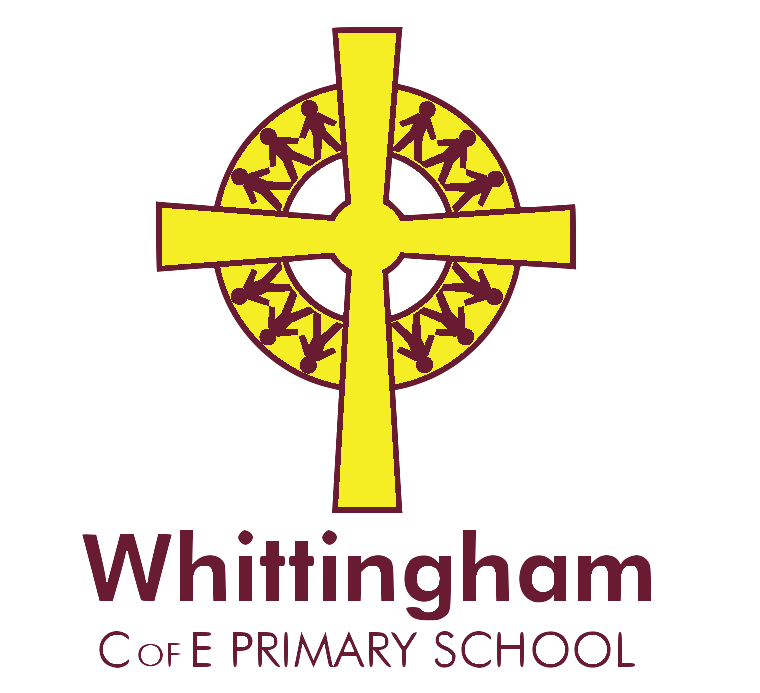 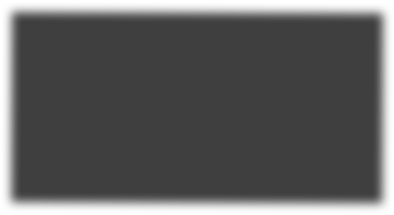 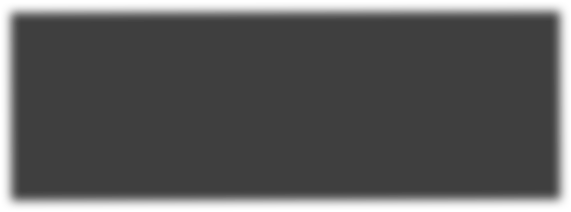 Update following the consultationregarding exciting opportunities from September 2022.